СЕМІНАРна тему:«Електронна торгівля для бізнесу»Місце та час проведення:07  грудня 2018 р.09:30 - 14:00Адреса: Центр розвитку місцевого самоврядуванням. Вінниця,  вул. Театральна, 20ПРОГРАМА*Програма може уточнюватися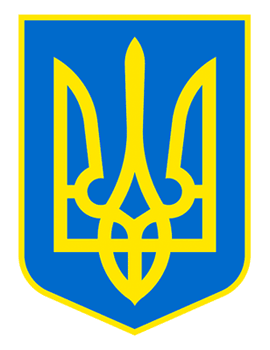 ДЕПАРТАМЕНТ МІЖНАРОДНОГО СПІВРОБІТНИЦТВА ТА РЕГІОНАЛЬНОГО РОЗВИТКУ ВІННИЦЬКОЇ ОБЛДЕРЖАДМІНІСТРАЦІЇГРОМАДСЬКА ОРГАНІЗАЦІЯ «ОСВІТНІЙ ПРОСТІР 2.0»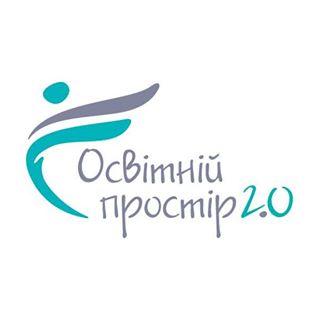 09:30 – 10:00Реєстрація учасників та ранкова каваРеєстрація учасників та ранкова кава10:00 – 10:10Вступне словоВєга  Кулявець, заступник директора Департаменту міжнародного співробітництва та регіонального розвитку облдержадміністрації10:10 – 11:30Тема виступу: «Електронна торгівля. Переваги та недоліки. Воронка продажів»Ігор Жданов, інтернет-маркетолог, керівник web-проектів11:30-12:00Тема виступу: «Соціальні мережі як візитна картка: що, де і  як писати»Валентина Ткачук, проектний менеджер 12:00 -13:30Тема виступу: «Внутрішні і зовнішні комунікації. Особливості створення продуктів для просування в Інтернеті» (уточнюється)13:30 – 14:00	Кава-брейк	Кава-брейк